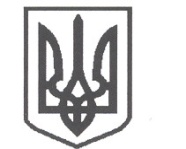 УКРАЇНАСРІБНЯНСЬКА СЕЛИЩНА РАДАВИКОНАВЧИЙ КОМІТЕТРІШЕННЯ18 листопада 2022 року     					                 		№ 169смт СрібнеПро розгляд заяви  гр.  ЛЯШКА П.М.,жителя  вул. Молодіжна 44 а, с.Васьківці, Прилуцького району, Чернігівської областіРозглянувши заяву гр. ЛЯШКА Петра Миколайовича, жителя                 вул. Молодіжна 44 а, с.Васьківці, Прилуцького району, Чернігівської області та матеріали, подані до виконкому, про зміну адреси житлового будинку, відповідно до ст. 37 Закону України «Про місцеве самоврядування в Україні», виконавчий комітет селищної ради вирішив:Змінити  адресу житлового будинку, який належить ЛЯШКУ Петру Миколайовичу на праві приватної власності, з вул. Молодіжна 44, с.Васьківці, Прилуцького району, Чернігівської області на вул. Молодіжна 44 а,              с.Васьківці, Прилуцького району, Чернігівської області.ЛЯШКУ Петру Миколайовичу привести у відповідність технічну та правоустановчу документацію на об’єкт зазначений  в п.1 даного рішення.Контроль  за   виконанням  цього   рішення  покласти  на  керуючого справами (секретаря) виконавчого комітету Ірину ГЛЮЗО.Селищний голова							Олена ПАНЧЕНКО